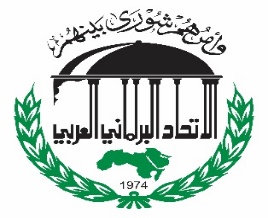 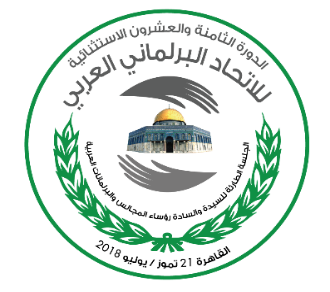 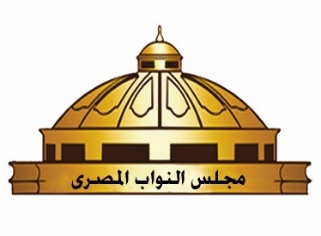       مجلس النواب المصري                                                                                                                         الاتحاد البرلماني العربي                                                                                           - استمارة الحجز بفندق SHERATON CAIRO HOTEL & CASINO -الدورة الثامنة والعشرون الاستثنائية للاتحاد البرلماني العربيالجلسة الطارئة للسيدة والسادة رؤساء المجالس والبرلمانات العربيةالقاهرة 21 تموز/ يوليو 2018   يرجى تعبئة الاستمارة وإرسالها مباشرة الى الفندق وللضرورة التنظيمية إلى كل من أمانة الشعبة البرلمانية المصرية والأمانة العامة للاتحاد البرلماني العربي:Address: GALAA SQUARE, GIZA, Egypt Phone: +202 33369700/800Fax: +202 3364485Website: www.sheratoncairo.com   Email : karim.hossam@sheraton.com   اسم المشارك (ة) :	اسم المشارك (ة) :	اسم المشارك (ة) :	اسم المشارك (ة) :	اسم المشارك (ة) :	اسم المشارك (ة) :	الصفة:الصفة:الصفة:الدولة:الدولة:الدولة:الهاتف : الهاتف : الهاتف : رقم جواز السفر:رقم جواز السفر:رقم جواز السفر:الفاكس : الفاكس : الفاكس : E-mail : E-mail : E-mail : المغادرةالمغادرةالمغادرةالوصولالوصولالوصول	رقم الرحلة	ساعة المغادرةالتاريخ 	رقم الرحلة	ساعة الوصولالتاريخ الفندق : نوع الغرفة : الفندق : نوع الغرفة : الفندق : نوع الغرفة : الفندق : نوع الغرفة : الفندق : نوع الغرفة : الفندق : نوع الغرفة : لضمان حجزكم، المرجو التأشير على المعلومات التالية :نوع بطاقة الائتمان: Eurocard / Mastercard 	 Visa	 American Express	 Dinersرقم بطاقة الائتمان :	     			تاريخ انتهاء الصلاحية :        : سيتم الدفع نقدا عند الوصول لضمان حجزكم، المرجو التأشير على المعلومات التالية :نوع بطاقة الائتمان: Eurocard / Mastercard 	 Visa	 American Express	 Dinersرقم بطاقة الائتمان :	     			تاريخ انتهاء الصلاحية :        : سيتم الدفع نقدا عند الوصول لضمان حجزكم، المرجو التأشير على المعلومات التالية :نوع بطاقة الائتمان: Eurocard / Mastercard 	 Visa	 American Express	 Dinersرقم بطاقة الائتمان :	     			تاريخ انتهاء الصلاحية :        : سيتم الدفع نقدا عند الوصول لضمان حجزكم، المرجو التأشير على المعلومات التالية :نوع بطاقة الائتمان: Eurocard / Mastercard 	 Visa	 American Express	 Dinersرقم بطاقة الائتمان :	     			تاريخ انتهاء الصلاحية :        : سيتم الدفع نقدا عند الوصول لضمان حجزكم، المرجو التأشير على المعلومات التالية :نوع بطاقة الائتمان: Eurocard / Mastercard 	 Visa	 American Express	 Dinersرقم بطاقة الائتمان :	     			تاريخ انتهاء الصلاحية :        : سيتم الدفع نقدا عند الوصول لضمان حجزكم، المرجو التأشير على المعلومات التالية :نوع بطاقة الائتمان: Eurocard / Mastercard 	 Visa	 American Express	 Dinersرقم بطاقة الائتمان :	     			تاريخ انتهاء الصلاحية :        : سيتم الدفع نقدا عند الوصول 